国立病院機構久里浜医療センター　医療福祉相談室　宛アルコール関連問題ソーシャルワーカー協会関東支部　東風（こち）の会10月研修会　アディクション基礎講座in横浜参加申込書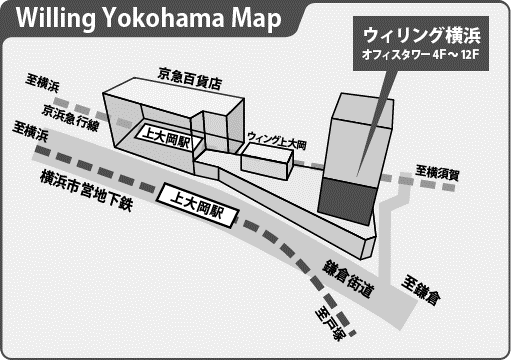 機関名電話FAXE-mailお名前職種ASW会員種別○をしてください会員　　・　非会員会員　　・　非会員会員　　・　非会員